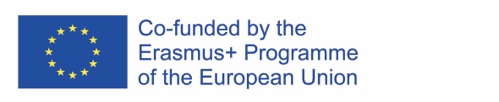 Dissemination plan 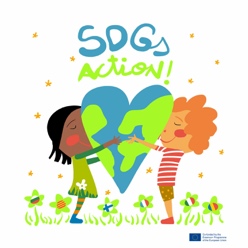 Dissemination plan Dissemination plan Dissemination plan 1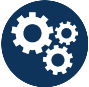 Communication analysisCoordination among six partner countries to collaborate in a good and efficient dissemination of the project to achieve the objectives.2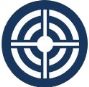 ObjectivesTo achieve a great impact of the projectTo increase awareness towards UN SDGsTo share good practices and final results3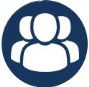 Target groups and  stakeholdersStudents, families, teachers, school communityExternal agents : Mayor, Educational government, experts, local, regional, international organizations/institutions4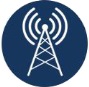 Dissemination level (local, regional, national, international)Local, Regional, National: Radio, TV, newspaper, educational digital magazines, reportsSchool websitesProject website:  https://sites.google.com/view/sustainabledevelopmentgoalsactProject Twin space:  https://twinspace.etwinning.net/92917/home5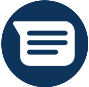 MessagesReports, Presentations, video interviews, survey results,  Posters, videos,  infographics, web tools: Canva, Genially etc6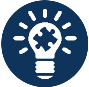 Strategy: language channels and tools. School website, project website, Twin space, social media: sdgsaction Instagram, Face, Twitter7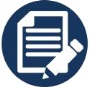 Communication and dissemination activitiesBefore: dissemination planDuring: Media, social nets, periodic activities, website, twins pace, E+PRP, evaluate disseminationFinal report period: upload final results to E+PRPFollow-up: disseminate, ideas for future cooperation, evaluate the impact, contact media8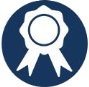 Responsible agentsProject coordinator and project partners9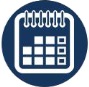 ChronogramWeekly -monthly dissemination activities from one partner at least10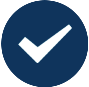 Control indicators / EvaluationSuccess indicators:Media interactions, social nets visibility, project website visits, conferences, seminars and events, external feedbacks.OTHERS: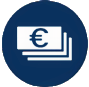 BudgetEach partner controls the budget for dissemination among other aspects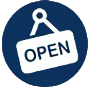 Creative commons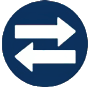 TransferabilityIntegrating SDGs into our schools curriculum